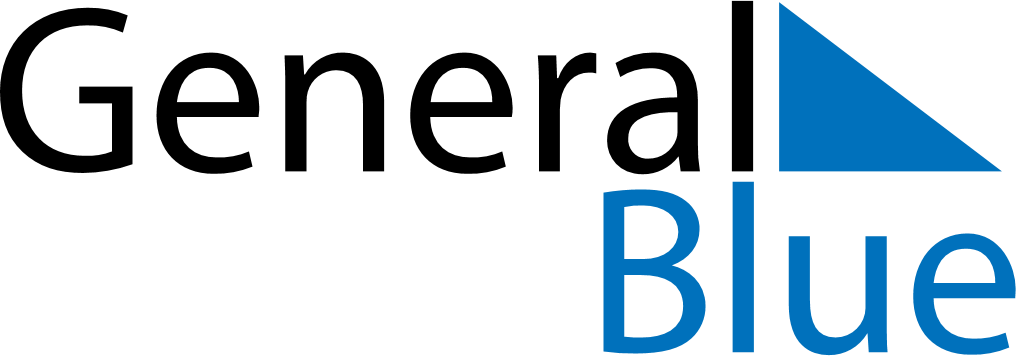 Daily PlannerMay 26, 2019 - June 1, 2019Daily PlannerMay 26, 2019 - June 1, 2019Daily PlannerMay 26, 2019 - June 1, 2019Daily PlannerMay 26, 2019 - June 1, 2019Daily PlannerMay 26, 2019 - June 1, 2019Daily PlannerMay 26, 2019 - June 1, 2019Daily Planner SundayMay 26MondayMay 27TuesdayMay 28WednesdayMay 29ThursdayMay 30 FridayMay 31 SaturdayJun 01MorningAfternoonEvening